Remote Learning                Year: 2              Week beginning: 26.04.21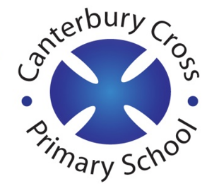 Email address to return completed work to: remotelearning2A@cantcros.bham.sch.ukremotelearning2E@cantcros.bham.sch.ukDay 1:Subject:Day 1:Literacy To explore a character's thoughts and feelings (thenational.academy) Day 1:MathsRecognising the place value of each digit in a 3-digit number (thenational.academy) Day 1:Foundation subjectHistory How have toys changed? (Part 2) (thenational.academy) Day 1:PE linkPE With Joe 2021 | Monday 22nd Feb - YouTube Day 2:Subject:Day 2:Literacy To explore how writers make problems that matter (thenational.academy) Day 2:MathsExploring the value of a 3-digit number in more than one way (Part 1) (thenational.academy)Day 2:Foundation subjectScienceWho is Louis Pasteur? (thenational.academy) Day 2:PE linkPE With Joe 2021 | Wednesday 24th Feb - YouTubeDay 3:Day 3:Literacy To write a problem of the story (Part 1) (thenational.academy) Day 3:MathsExploring the value of a 3-digit number in more than one way (Part 2) (thenational.academy) Day 3:Foundation subjectREWhat are the Jewish festivals? (thenational.academy) Day 3:PE linkMike and Muttnik on The Moon | A Cosmic Kids Yoga Adventure! - YouTube Day 4:Subject:Day 4:Literacy To write a problem of the story (Part 2) (thenational.academy) Day 4:MathsComparing numbers within 1000 using the <, > and = signs (thenational.academy) Day 4:Foundation subjectPSHECool down corner (thenational.academy) Day 4:PE linkThe Great Outdoors: Yoga Club (Week 10) | Cosmic Kids - YouTube Day 5:Subject:Day 5:Literacy To write a problem of the story (Part 3) (thenational.academy) Day 5:MathsApplying knowledge of numbers within 1000 (thenational.academy) Day 5:Foundation subjectMusic Changing the pitch (thenational.academy) Day 5:PE linkDinosaurs and Dragons! 🦖 Yoga Club (Week 15) | Cosmic Kids - YouTube 